Внеклассное мероприятие «Великий  мыслитель Востока».Омарова Айгуль ТурсинбековнаРахметова Кульбану Альменовна ВКО, г. Семей КГУ «Школа-интернат для детей-сирот и детей, оставшихся без попечения родителей» УО ВКО.Аннотация  В разработке мероприятия представлена краткая информация о наследии ученого энциклопедиста Аль-Фараби и посвящена 1150 летнему юбилею. Мероприяте проведено в нетрадиционной форме – виртуальная экскурсия в музей. Информация представлена в доступной для восприятия форме и расчитана на детей с особыми образовательными потребностями. Іс-шараны дамытуда ғалым энциклопедист Аль-Фарабидің 1150 жылдығына арналған мұрасы туралы қысқаша ақпарат ұсынылған. Іс-шара дәстүрлі емес түрде өтті - мұражайға виртуалды экскурсия. Ақпарат түсінікті түрде ұсынылған және ерекше білім беру қажеттіліктері бар балаларға арналған. Внеклассное мероприятие «Великий  мыслитель Востока».Цели:  познакомить учащихся с творческой биографией Аль-Фараби, его мировоззрением, вкладом в науку, медицину, философию; показать учащимся важность изучения прошлого;расширить кругозор учащихся;привить чувства бережного отношения к духовному наследию.Оборудование: экран, проектор, презентация, билеты в музей.Ход мероприятия:Зал украшен в виде музея. Под музыку Асылбека Енсепова «Хафиз»  (казахский кюй) в зал выходят ведущие:Здравствуйте, ребята.Наше сегодняшнее мероприятие посвящено 1150 летнему юбилею Второго учителя, ученого энциклопедиста Аль – Фараби. Наше мероприятиен будет проходить в необычной форме.Мы отправимся  в музей, но музей этот необычный-виртуальный. Это музей выдающегося мыслителя Востока, просветителя  Абу-Насра Аль- Фараби.- Вы часто бываете в музее? - Перечислите название музеев, в которых вы побывали.(Музей семьи Невзоровых, музей Абая, краеведческий музей).                                                                                                                          - А что такое виртуальный музей?   - Виртуальный музей-это своего рода путеводитель по музею, который позволяет вам посетить выставочные залы  не выходя из класса, из мониторов ваших компьюторов.     Но чтобы попасть в музей, даже виртуальный, что мы должны сделать?  Приобрести билеты.Правильно , купить билет. Но и билет у нас необычный. На обратной стороне билета вопросы, ответив на которые мы проверим ваши знания в области истории Казахстана. Итак, вы готовы? Приобретаем билеты. Где раньше вы слышали это имя?    ( Возможные ответы: денежные купюры, микрорайон Аль-Фараби, педагогический Институт в г.Шымкент, проспект в Алматы, Казахский Национальный Университет носит его имя.)- - - Молодцы, ребята! Билеты приобрели, отправляемся на экскурсию.Экскурсовод 2                                                                                                                   - Прежде чем мы пройдем по историческим залам, я хочу вас познакомить с биографией выдающегося просветителя.              Выдающийся учёный казахской земли Аль-Фараби родился в г. Отраре, расположенном на берегу реки Арысь. Арабы называли город Отрар Фарабом, поэтому имя Абу Насыра Аль-Фараби означает «Абу Насыр из города Фараба». В Отраре он оканчивает медресе, знакомится с рукописями богатейшей библиотеки этого учебного заведения.  Для продолжения образования отправляется в крупнейший, культурный центр того времени - город Багдад, где была одна из самых богатейших библиотек мира. Многие годы своей жизни Аль-Фараби провел в Багдаде. Экскурсовод 1По словам средневековых историков, он был простым человеком, бедно одевался, избегал застолий.   Днем работал сторожем в саду, а ночью, приобретя на заработанные деньги книги, читал их при свете лучины. Аль-Фараби в освоении наук проявил большое трудолюбие и терпение. В поисках новых знаний он отправляется в путешествие по многим городам и странам: Хорасан, Дамаск (Шам), Каир. Встречается с выдающимися учеными того времени, беседует с ними.Аль-Фараби всю жизнь занимался самообразованием, много читал, углублял и дополнял знания. Он начал писать важные научные книги, сделал много научных открытий. Всего им написано около 150 научных трудов.Аль-Фараби скончался в 950 г. в Дамаске в возрасте 80 лет.В целях реализации государственной программы «Рухани жаңғыру» и основных положений статьи Лидера нации Нурсултана Абишевича Назарбаева «Семь граней Великой степи» Казахский национальный университет    им. Аль-Фараби открыл в Турции дом-музей Аль-Фараби.Экскурсовод 2Итак, ребята, добро пожаловать в наш виртуальный музей!Я прошу вас пройти по залам нашего виртуального музея, где мы узнаем много нового о великом мыслителе и философе Аль Фараби. Наш виртуальный музей состоит из нескольких  секции:І. Аль Фараби - философ и писатель.ІІ. Аль Фараби- музыкант и поэт.ІІІ. Аль Фараби- астроном и математик.Экскурсовод 1І. Зал. Аль Фараби – философ и  писатель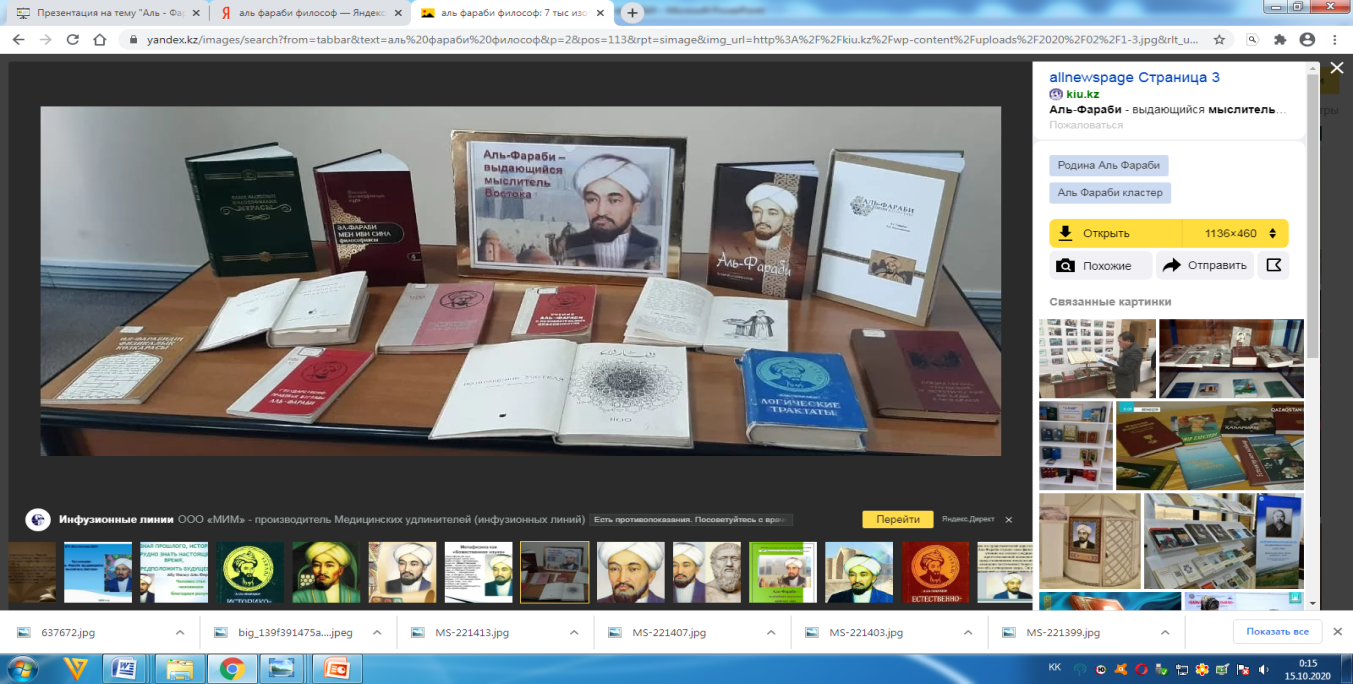 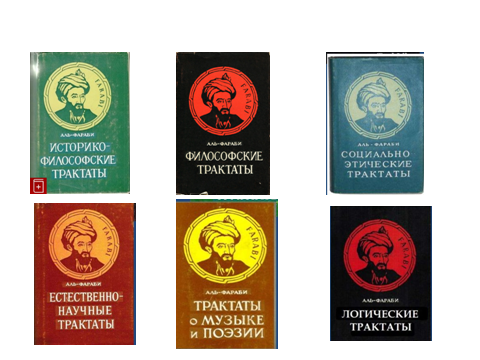 Научные взгляды Аль Фараби охватывают почти все философские проблемы средневековья: это учение о бытии, о свойствах живой и неживой природы, вопросы о разуме человека и его роли в общественной деятельности и многое другое.Экскурсовод 2ІІ  зал. Аль Фараби - музыкант  и поэт Эстетические взгляды Абу Насра Аль-Фараби  на природу музыки и поэзии заслуживают глубокого изучения.  Аль-Фараби утверждал, что музыка, как любое снадобье, может быть и ядом, и средством исцеления. Согласно его музыкальному трактату, в вопросах целительной силы все зависит от характера музыки.  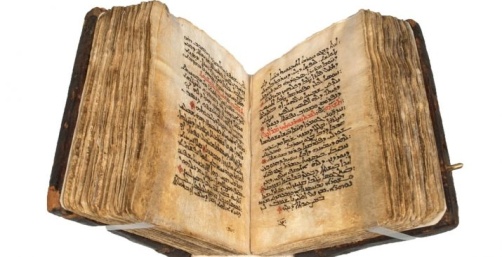 «Большая книга музыки» – один из редких сохранившихся трактатов выдающегося мыслителя средневековья, крупнейшего представителя восточной философии и аристотелизма Абу Насра аль-Фараби.  Этот труд был переведен на латынь примерно в XV веке и до сих пор оказывает большое влияние на современную музыкальную теорию и искусство. Абу Наср и сам виртуозно играл на музыкальных инструментах. О его  игре ходили легенды среди народов Востока. Самая распространенная из них гласит:   когда Аль-Фараби прибыл в Дамаск, то собравшиеся были поражены его манерой игры, и под веселую мелодию они чуть не пустились в пляс, а печальная музыка его инструмента заставила их рыдать. 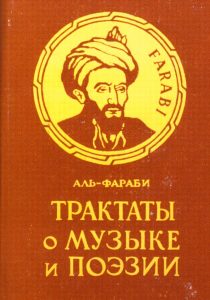 Аль Фараби был не только талантливым музыкантом и композитором, но и сам мастерил му зыкал ьные инструменты. 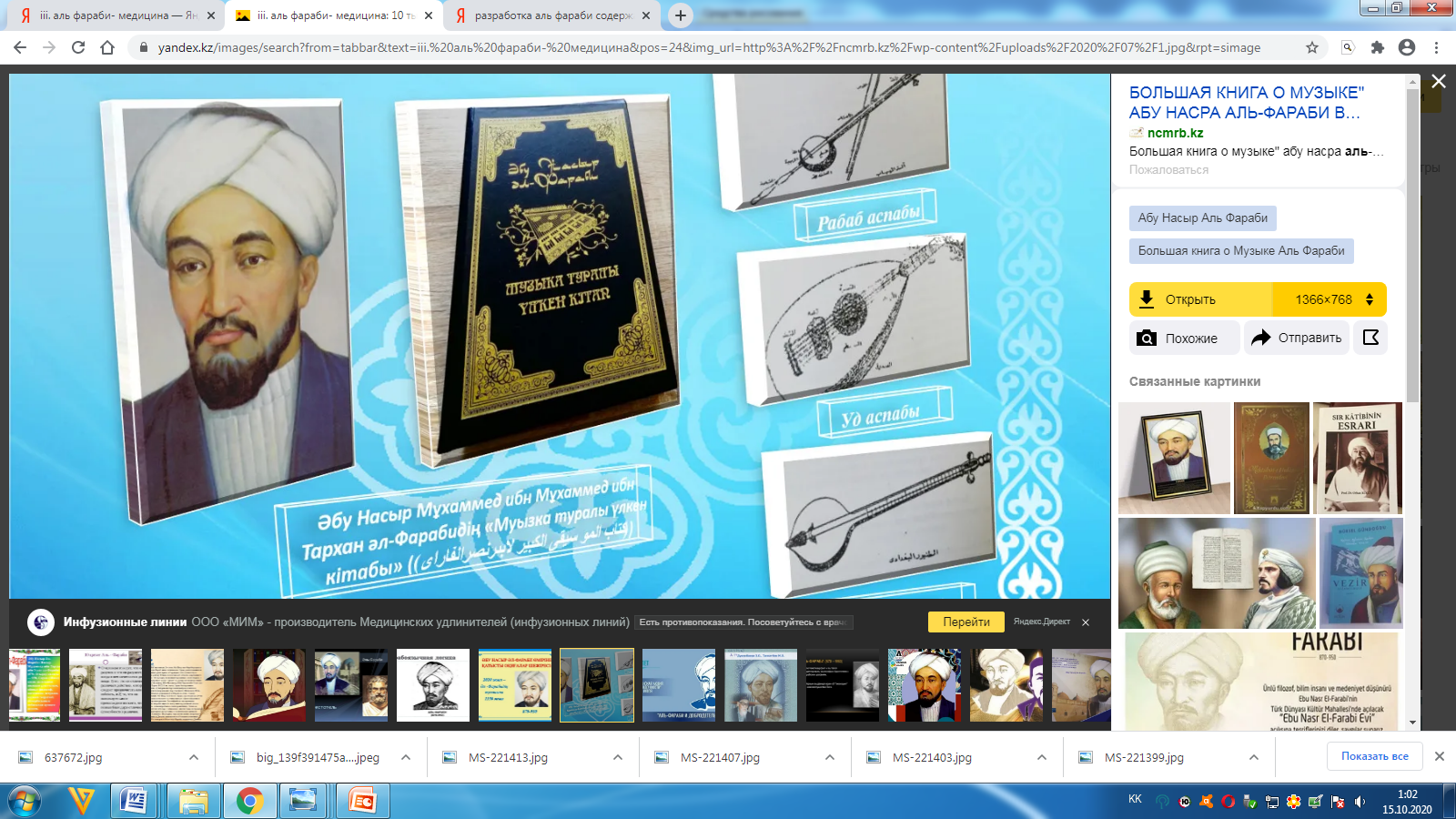 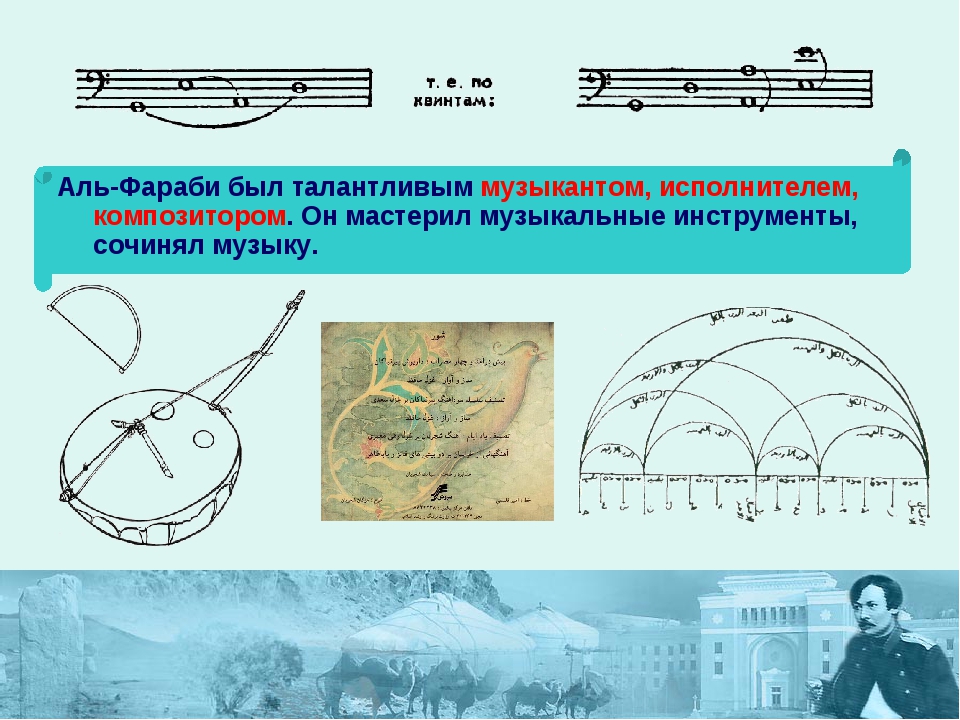 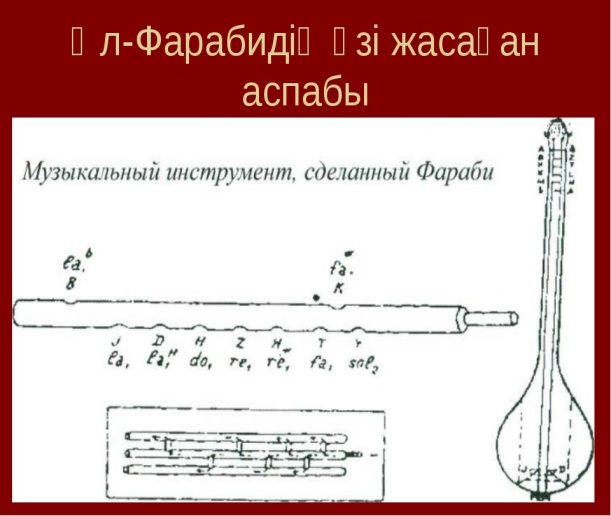 Экскурсовод 1ІІІ. Аль Фараби- астроном и математик. 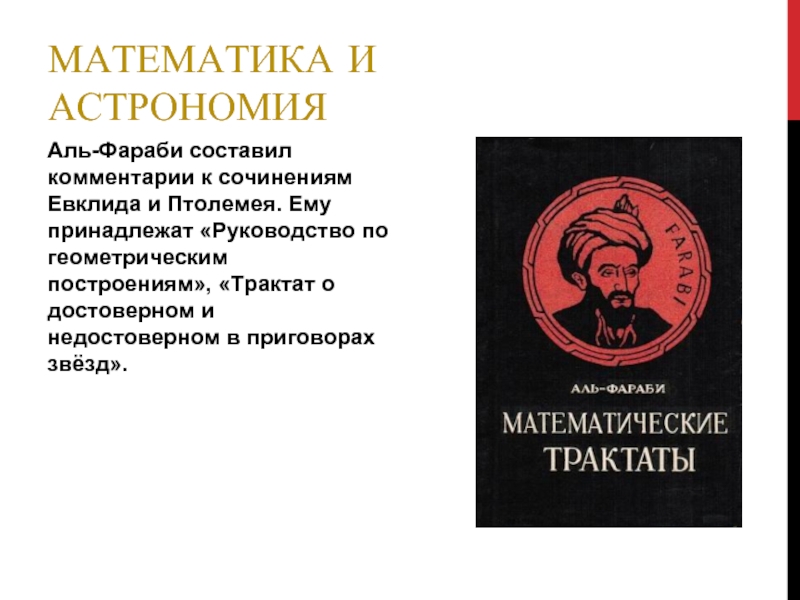 Аль Фараби составилкомментарии к сочинениям Евклида и Птоломея. Ему принадлежат «Руководство по геометрическим построениям», «Трактат о достоверном и недостоверном в приговорах звёзд».Велики заслуги Аль -Фараби в развитии математических наук. Он оставил много трудов то математике, которые до сих пор почти не изучались. Нам известны следующие его сочинения математического содержания: математический раздел «Слова о классификации наук» тригонометрические главы «Книги приложений к „Алмагесту» ,«Книга духовных искусных приемов и природных тайн о тонкостях геометрических фигур», «Комментарии к трудностям во введениях к первой и пятой книгам Евклида», «Трактат о том, что правильно и что неправильно в приговорах звезд». Все рукописи хранятся в библиотеках Парижа, Стамбула, Мадрида, Лондона. Не обошел вниманием Фараби и медицину и фармацевтику, классифицировав болезни и лекарственные средства, он описал, методы профилактик для сохранения здоровья. 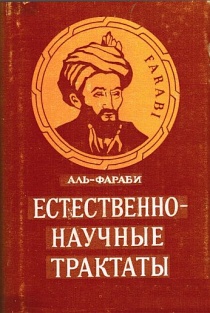 Экскурсовод 2Дорогие ребята,заканчивая экскурсию по нашему виртуальному музею, хочу поблагодарить вас за  внимание и интерес к наследию  одного из крупнейших представителей средневековой восточной философии- Аль Фараби.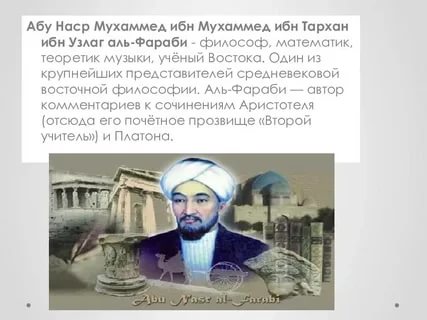 Мы надеемся, что наша экскурсия вам понравилась!